Publicado en Barcelona el 02/12/2015 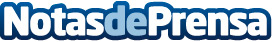 Los microcréditos, una herramienta en auge para superar los gastos de la NavidadDe media, las familias españolas gastarán unos 500€ durante la navidad, lo que lleva a muchas a recurrir a pequeños préstamos para sobrellevar el gasto extraDatos de contacto:Rasmus VooglaidContacto932200108Nota de prensa publicada en: https://www.notasdeprensa.es/los-microcreditos-una-herramienta-en-auge-para-superar-los-gastos-de-la-navidad Categorias: Finanzas Emprendedores E-Commerce http://www.notasdeprensa.es